Учебно-методическая разработкаклассного часа по ПДДв начальной школе (3 класс)«Правила дорожные знать каждому положено!»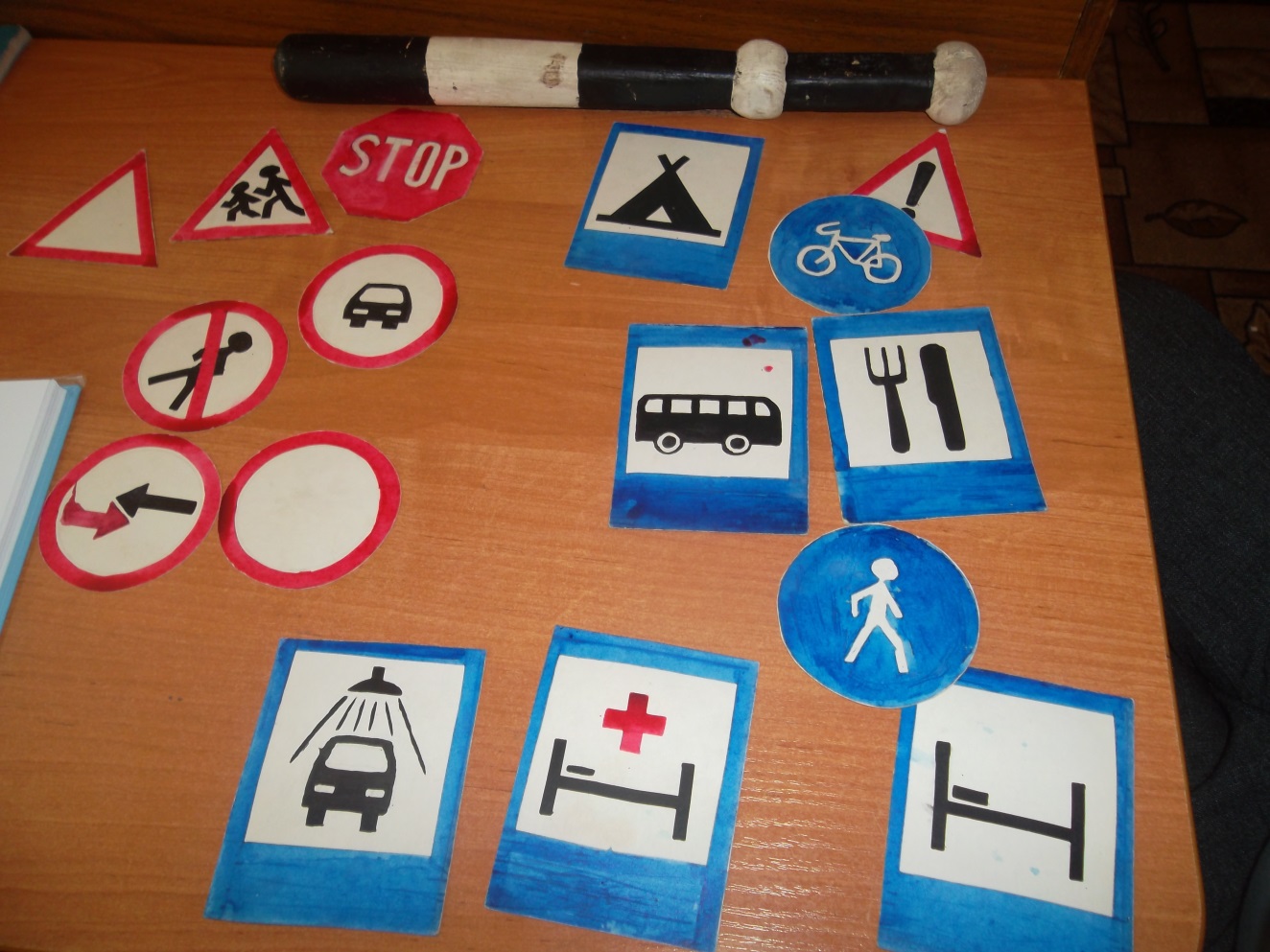                                                                Составитель:.2014/15 уч. годТема: «Правила дорожные знать каждому положено»Цели:Расширение и углубление знаний по ПДД.Развитие интереса к дорожной азбуке.Воспитание навыков безопасного поведения на улицах и дорогах.Коррекция наглядно-образного и словесно-логического мышления; слуховой и зрительной памяти.Оборудование:Плакаты с сюжетами дорожных ситуаций; карточки с пословицами, поговорками; 2 макета светофора; жезл регулировщика; дорожные знаки; «Удостоверения грамотного пешехода», мультимедиа, презентация «Дорожные знаки».Ход занятия:(Полы в классе расчерчены на улицы и перекрестки, обозначен пешеходный переход. На доске висит сюжетный плакат, повсюду в классе развешаны карточки с пословицами и поговорками)Учитель: - Ребята, сегодня у нас не совсем обычное занятие. Обратите внимание на высказывания, что висят над доской. Давайте вместе прочтем, что там написано и узнаем тему нашего классного часа.Дети читают вслух пословицы и поговорки, объясняя их смысл:Помни правила дорожного движения, как таблицу умножения!Тише едешь – дальше будешь!На улице – не в комнате, о том, ребята, помните!- Как вы думаете, ребята, о чем пойдет речь сегодня на уроке? (О правилах дорожного движения)- Правильно! Сегодня мы с вами будем говорить о безопасности нашего передвижения на дорогах и улицах. Давайте вместе, хором, прочтем тему нашего классного часа: «Правила дорожные знать каждому положено».- Кто знает, как называется улица на которой расположена наша школа? (ул.Гагарина)- Молодцы! Ну, раз мы с вами будем говорить о правилах дорожного движения, давайте вспомним, кто такие пешеходы? (люди, идущие пешком)- А кто еще, кроме пешеходов, является участником дорожного движения? (водитель)- Кто скажет, кто такой водитель? (человек, управляющий транспортным средством)- С каждым годом на дорогах городов и сел появляется все больше и больше самых разнообразных транспортных средств. Как сделать так, чтобы машины и пешеходы не мешали друг другу? Чтобы вам было удобно и безопасно? На помощь человеку приходят дорожные знаки и сигналы, регулирующие движение.- У дорог и улиц есть свои строгие законы. Законы эти требуют безукоризненного знания дорожного языка. На нем разговаривают все дороги, улицы, перекрести, площади. А мы с вами пешеходы. - Как выйдет на улицу безграмотный пешеход? Дорога вам говорит что-то, перекресток предупреждает о чем-то, улица кричит о какой-то опасности, а пешеход, не зная дорожной грамоты, беспечно себе идет. Это очень опасно! Незнание языка дороги может привести к беде, к дорожно-транспортному происшествию. Случается, за такую безграмотность пешеход расплачивается жизнью.- Для того, чтобы этого никогда и ни с кем из вас не случилось, вы, ребята, должны знать Азбуку дорожного движения. Когда вы учились читать, вам показывали буквы. Из букв вы складывали слова, из слов – предложения. А у дорожной азбуки есть свои буквы – дорожные знаки. Но их не надо складывать в слова. Один знак обозначает целую фразу – дорожный сигнал. С помощью дорожных знаков улицы «разговаривают» с участниками дорожного движения. Этот особый язык понятен людям во всех странах мира.- Ребята, давайте посмотрим презентацию, которую я для вас приготовила. Рассмотрим дорожные знаки, вспомним их названия и предназначение.Презентация «Дорожные знаки» (см. Приложение).- Ребята, чтобы закрепить знания о дорожных знаках, я предлагаю вам сыграть в интересную игру.Игра «Найди верный знак» (см. Приложение 1).- Ребята, а сейчас я для вас загадаю загадку, а вы подумайте и ответьте, что это.Он имеет по три глаза,По три с каждой стороны.И хотя еще ни разуНе смотрел он всеми сразуВсе три глаза ему нужны.Он висит тут с давних порЧто же это? (Светофор)- Ребята, а кто из вас знает, что такое светофор? Для чего он нужен?- Светофор – добрый друг и помощник водителей и пешеходов. Он указывает, кому разрешается ехать или идти, а кому нужно стоять на месте. Все обязаны подчиняться сигналам светофора.И скажу вам по секрету, сегодня на наш классный час приехал Светофорчик, и не один, а целых два. Встречайте!(Выходят двое старших ребят – Светофорчики, на груди – плакат с изображением светофора)1-й Светофорчик: - Здравствуйте, ребята!2-й Светофорчик: - Спасибо, что про нас не забыли, на свой урок пригласили.1-й Светофорчик: - Ребята, я транспортный Светофор. Мне подчиняются водители всех транспортных средств. Вы знаете, что самым опасным местом для водителей является перекресток – здесь пересекаются улицы, всегда много людей, со всех сторон подъезжают автобусы, автомобили.- Но благодаря мне перекресток может быть совсем безопасным. Надо только хорошо знать, о чем я вам сигналю.- Кто мне скажет, сколько секций у транспортного светофора? (3)- А какого они цвета? (красный, желтый, зеленый)- А что обозначает каждый сигнал моего светафора?- Правильно! Красный цвет – яркий. Он виден издалека. Поэтому красный цвет сдерживает нас, предупреждает об опасности, говорит «Стоп!». Желтый говорит нам «Внимание! Приготовься! Будь осторожен! Не торопись!». Зеленый – это безопасность, мы знаем, что «путь свободен», «движение разрешается».- А сейчас я хочу предложить вам игру на внимание «Светофор» (см. Приложение 1).- Спасибо, ребята! А теперь слово моему младшему брату.2-й Светофорчик: - Я, ребята, Светофор, предназначенный только для пешеходов.Как вы думаете, чем я отличаюсь от своего старшего брата? (два глаза, нарисованы человечки)У пешеходного светофора только две секции: красная и зеленая. Причем, на красной изображен неподвижный человечек, а на зеленой – шагающий. Зажегся свет с красным человечком, значит стой и ты, пока не загорится сигнал с зеленым шагающим человечком. Зашагал человечек – можешь шагать и ты.- А еще, ребята, я принес с собой карточки. Ваша задача подчеркнуть слово, которое может быть полосатым. (Работа в парах по карточкам) КЛЕЙ, ЗЕБРА, ВИШНЯ, ТЕЛЬНЯШКА, КНИГА, ПЕШЕХОДНЫЙ ПЕРЕХОД.Учитель: - Ребята, давайте вспомним еще раз, где должен переходить улицу пешеход? (где есть пешеходная дорожка)- Представьте, ребята, что светофор на перекрестке сломался и не горит. Что делать водителям и пешеходам? Ехать дальше, идти или стоять на месте? Кто еще нам сможет помочь? (регулировщик)- В сложной дорожной обстановке, чтобы не допустить скопления транспорта и аварий, движением командует регулировщик. Он встает на середину дороги и управляет движением автомобилей.- Сигналами регулировщика являются положения его корпуса и рук. Для лучшей видимости сигналов применяется жезл – черно-белая полосатая палочка. Для привлечения внимания пешеходов и водителей регулировщик пользуется свистком.- Ребята, сейчас я покажу вам основные сигналы регулировщика, а вы их хорошенько запомните. Показ движений регулировщика (см. Приложение 1).- Вот видите, ребята, сколько помощников имеются у водителей и пешеходов, чтоб никто не попал в беду.- И подводя итоги нашего классного часа, я хотела бы сыграть с вами в еще одну игру.Игра «Слушай и запоминай» (см. Приложение 2).- Молодцы, ребята! Я вижу вы все усвоили правила дорожного движения. - И за хорошие знания дорожной азбуки наши верные друзья – Светофорчики вручают вам «Удостоверения грамотного пешехода».Приложение 1.Игра «Найди верный знак».Дети случают стихотворение, выбирают верный знак и говорят его назначение.Почему проезда нет?Землю роет человек.Может быть, здесь ищут клад?И старинные монеты в сундуке большом лежат?Их сюда, наверно, встарьСпрятал очень жадный царь. (Дорожные работы)Шоссе шуршало шинами, бегущими машинами,Но возле школы сбавьте газ – здесь знак, водители, для вас.Особый знак здесь – …За них мы все в ответе. (Дети)Белый треугольник, красная кайма,Чудный паровозик с дымом у окна.Этим паровозиком правит дед-чудак.Кто из вас подскажет, что это за знак? (Железнодорожный переезд)В городские дебри забежали чудо-зебры.Зебра не лягнет копытом, зебра не мотнет хвостом.Растянулась любопытным через улицу мостом. (Пешеходный переход)Тут и вилка, тут и ложка,Подзаправились немножко.Покормили и собаку,Говорим спасибо знаку! (Пункт питания)Только здесь машину ставитьЭтот знак нам разрешает.Отдохнет она немного,Вновь зовет ее дорога. (Место стоянки)Игра на внимание «Светофор».Водящий показывает детям сигнальные карточки, дети выполняют действия:Красный – молчатьЖелтый – хлопатьЗеленый – топатьКто ошибся, садится на место.Показ движений регулировщика.1.Обращен к вам лицом, обе руки опущены вниз.(стоп – красный цвет, движение запрещено)2.Стоит с поднятой вверх правой рукой.(внимание – желтый цвет, приготовиться!)3.Стоит боком к вам, руки опущены вниз.(движение разрешается – зеленый цвет)Приложение 2.Игра «Слушай и запоминай».Учитель задает вопрос и передает жезл одному из учащихся. После ответа жезл передается следующему.- Кто и что помогает пешеходам и водителям соблюдать порядок на улицах?- Для чего нужны светофоры?- При каком сигнале светофора нельзя переходить улицу? А при каком можно?- Где пешеход должен переходить улицу?- Что говорят дорожные знаки?- Почему важно знать и соблюдать правила дорожного движения?- По чьей вине происходят ДТП?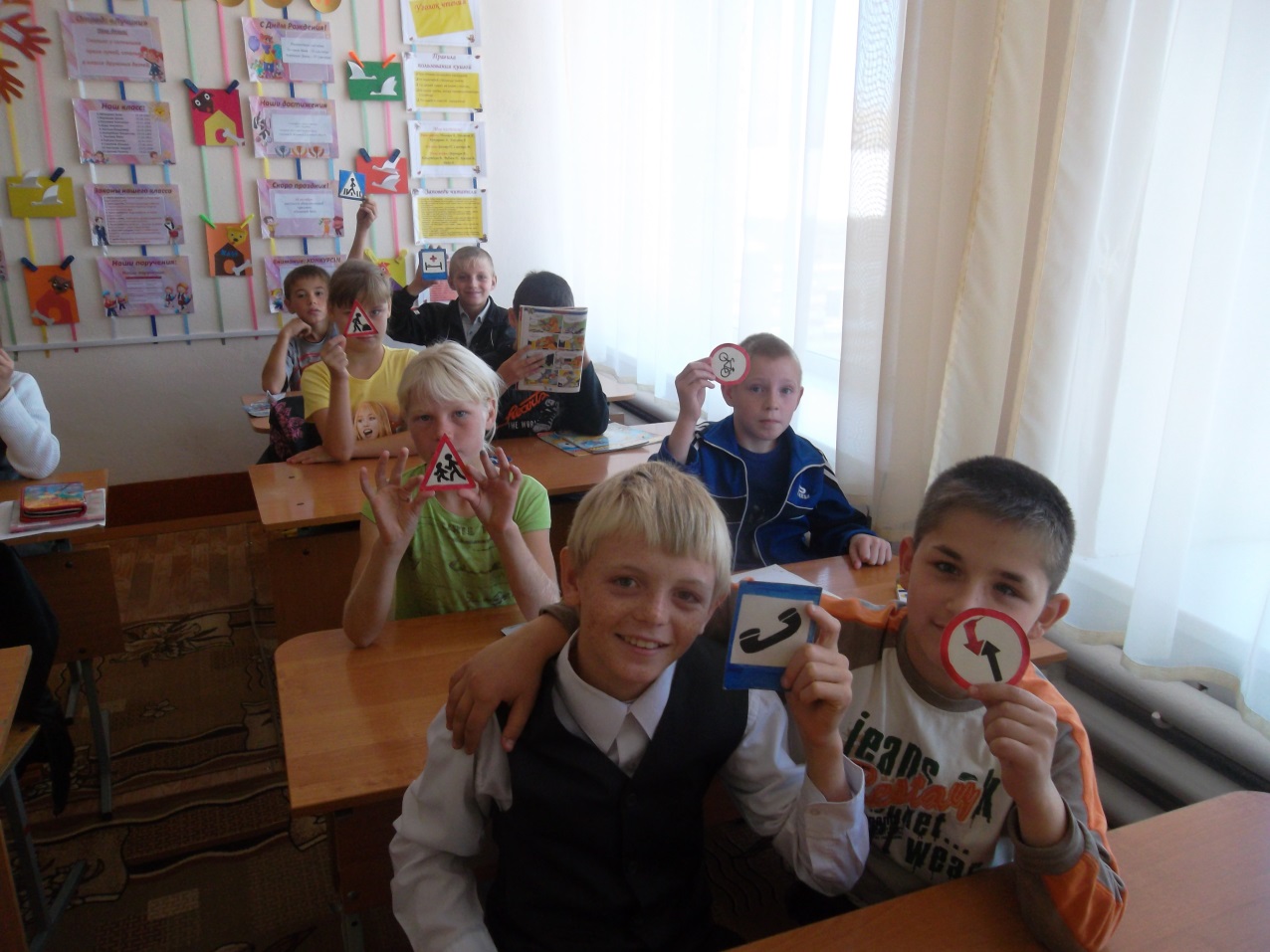 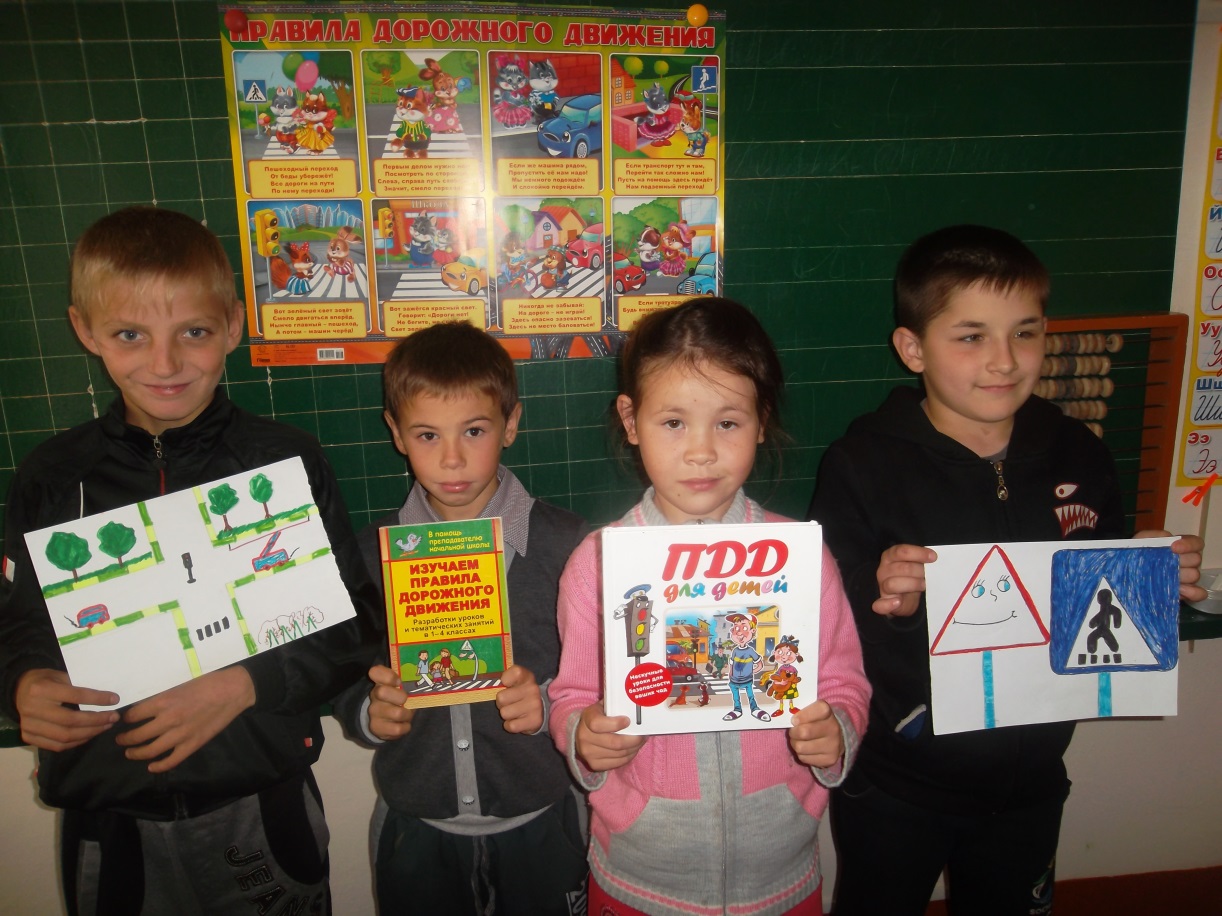 